ЧТО требуется для защиты1. Установить «Вайбер» на компьютер (с камерой и микрофоном) или смартфон.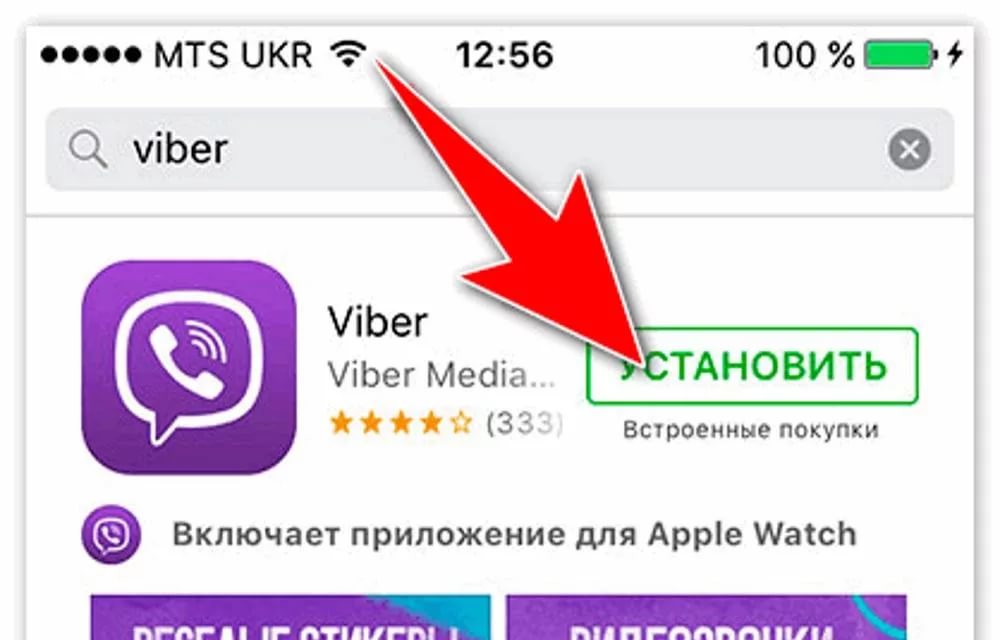 2. Зарегистрироваться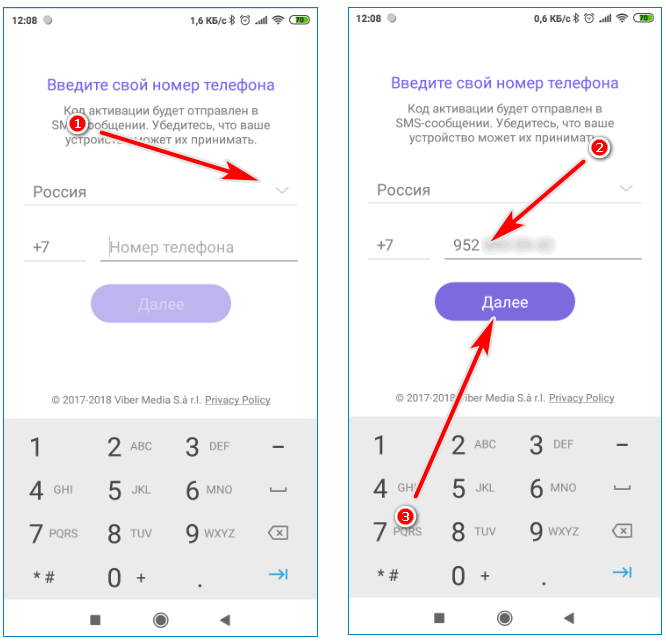 3. Передать свой номер, зарегистрированный в ВАЙБЕРЕ куратору или классному руководителю.4. Сдать оригиналы ВКР в техникум.5. Подготовить пояснительную записку к ВКР (доклад со ссылками на чертежи, время доклада не более 10 минут). 6. На защиту иметь при себе паспорт.7. Второй комплект ВКР, чтоб ориентироваться в случае вопросов у членов комиссии.